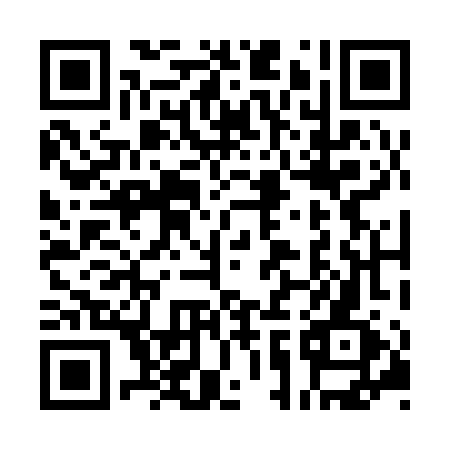 Ramadan times for Liping County, ChinaMon 11 Mar 2024 - Wed 10 Apr 2024High Latitude Method: Angle Based RulePrayer Calculation Method: Muslim World LeagueAsar Calculation Method: ShafiPrayer times provided by https://www.salahtimes.comDateDayFajrSuhurSunriseDhuhrAsrIftarMaghribIsha11Mon5:405:406:5712:534:176:506:508:0212Tue5:395:396:5612:534:176:516:518:0313Wed5:385:386:5512:534:176:516:518:0314Thu5:375:376:5412:534:176:526:528:0415Fri5:365:366:5312:524:176:526:528:0516Sat5:355:356:5212:524:176:536:538:0517Sun5:345:346:5112:524:186:536:538:0618Mon5:335:336:5012:514:186:546:548:0619Tue5:325:326:4812:514:186:546:548:0720Wed5:315:316:4712:514:176:556:558:0721Thu5:295:296:4612:514:176:556:558:0822Fri5:285:286:4512:504:176:566:568:0823Sat5:275:276:4412:504:176:566:568:0924Sun5:265:266:4312:504:176:576:578:0925Mon5:255:256:4212:494:176:576:578:1026Tue5:245:246:4112:494:176:586:588:1027Wed5:235:236:4012:494:176:586:588:1128Thu5:215:216:3912:484:176:596:598:1129Fri5:205:206:3812:484:176:596:598:1230Sat5:195:196:3712:484:177:007:008:1331Sun5:185:186:3612:484:177:007:008:131Mon5:175:176:3412:474:177:007:008:142Tue5:165:166:3312:474:167:017:018:143Wed5:145:146:3212:474:167:017:018:154Thu5:135:136:3112:464:167:027:028:155Fri5:125:126:3012:464:167:027:028:166Sat5:115:116:2912:464:167:037:038:177Sun5:105:106:2812:464:167:037:038:178Mon5:095:096:2712:454:157:047:048:189Tue5:075:076:2612:454:157:047:048:1810Wed5:065:066:2512:454:157:057:058:19